ПОЛОЖЕНИЕО   КОНСУЛЬТАТИВНОМ   ПУНКТЕ   2022 годПос. ЭльбанОбщие положенияНастоящее Положение регламентирует деятельность консультативного пункта по оказанию психолого-педагогической, диагностической и консультативной помощи родителям с детьми (законных представителей).Положение о консультативном пункте разработано в соответствии с п.З ст. 64 Федерального закона «Об образовании в Российской Федерации» от 29 декабря 2012 года№273-Ф3, а так же федеральным государственным образовательным стандартом дошкольного образования, утвержденным приказом Министерства образования и науки России от 17 октября 2013 года № 1155 (далее - ФГОС ДО).Настоящее положение определяет порядок создания и деятельности консультативного пункта по оказанию психолого-педагогической, диагностической и консультативной помощи семьям, в которых воспитываются дети в возрасте от 1 до 7 лет детей, не посещающие дошкольное учреждение, а также родителям (законным представителям), чьи дети посещают дошкольное учреждение, реализующую образовательную программу дошкольного образования.Консультативный пункт в своей деятельности руководствуется Конституцией РФ ст.43, Семейным кодексом, Федеральным Законом «Об образовании» от 29.12.2012г. ст.64, ФГОС ДО, и другими нормативными актами по вопросам образования, социальной защиты прав и интересов детей дошкольного возраста, а так же Уставом дошкольного учреждения.Цели и задачи консультативного пунктаЦелью деятельности консультативного пункта является обеспечение доступности дошкольного образования, единства и преемственности семейного и общественного воспитания, повышения педагогической компетентности родителей (законных представителей), воспитывающих детей дошкольного возраста от 1 года до 7 лет, в том числе детей с ограниченными возможностями здоровья.Основными задачами консультативного пункта являются:оказание консультативной помощи родителям и повышение их психолого- педагогической компетентности в вопросах воспитания, обучения и развития ребенка;содействие в социализации детей дошкольного возраста, не посещающих образовательные организации; оказание помощи родителям (законным представителям) детей от 1 до 7 лет, не посещающих образовательные организации, в обеспечении равных стартовых возможностей при поступлении в школу.Организация деятельности консультативного пунктаКонсультативный пункт создается на базе дошкольного упреждения на основании приказа руководителя.Работает согласно графику работы, утвержденному приказом руководителя.Организация психолого-педагогической, диагностической и консультационной помощи родителям (законным представителям) в консультативном пункте строится на основе интеграции деятельности специалистов дошкольного учреждения (заместителя заведующего по ВМР, старшего воспитателя, педагога- психолога, учителя-логопеда, учителя-дефектолога, медицинской сестры и других). Консультирование родителей (законных представителей) может проводиться одним или несколькими специалистами одновременно. Режим работы специалистов консультативного пункта определяется самостоятельно, исходя из режима работы дошкольного упреждения.Кадровое обеспечение консультативного пункта осуществляется самостоятельно с учетом действующих требований к оказанию услуг по предоставлению методической, психолого-педагогической, диагностической консультативной помощи. При определении потребности в кадровом оснащении консультативного пункта должныучитываться:число родителей (законных представителей) детей;возраст детей, находящихся на семейном образовании;наличие у детей особых образовательных потребностей, в том числе наличие ограниченных возможностей здоровья или риска их возникновения, а также особенности указанных ограничений;режим работы дошкольного учреждения;наличие в штатном расписании специалистов, необходимых для предоставления методической, психолого-педагогической, диагностической консультативной помощи.Деятельность консультативного пункта обеспечивается следующим кадровым составом:РуководительЗаместитель руководителяПедагог-психологУчитель-логопед.Педагог- дефектологМузыкальный руководительИнструктор по физической культуреМедицинский работникЗа получение консультативных услуг плата с родителей (законных представителей) не взимается.3.7 Основные формы предоставления помощи родителям: обучение - информирование родителей (законных представителей), направленное на предотвращение возникающих проблем в воспитании и развитии детей раннего и дошкольного возраста, а так же формирование педагогической культуры родителей (законных представителей) с целью объединения требований к ребенку в воспитании со стороны всех членов семьи, формирование положительных взаимоотношений в семье;консультирование - информирование родителей о физиологических и психологических особенностях развития ребёнка, основных направлениях воспитательных воздействий, преодолений кризисных ситуаций, консультационная помощь оказываться в форме очных консультаций для родителей (законных представителей).-. коррекционно - развивающие занятия с ребенком проходит в присутствии родителей (законных представителей).диагностическая помощь в выявлении отклонений в развитии детей в консультативном пункте проводится с целью психолого-педагогического изучения ребенка, определения его потенциальных возможностей, выявления причин нарушений в развитии, социальной адаптации и выработки рекомендаций по дальнейшему развитию и воспитанию ребенка;совместные занятия с родителями и их детьми;мастер - классы, тренинги, практические семинары для родителей (законных представителей).Консультативный пункт может осуществлять консультативную помощь родителям (законным представителям) по следующим вопросам:социализация детей дошкольного возраста, не посещающих дошкольное учреждение, а также родителям (законным представителям), чьи дети посещают дошкольное учреждение, реализующую образовательную программу дошкольного образования;возрастные и психические особенности детей;готовность к обучению в школе;профилактика различных отклонений в физическом, психическом и социальном развитии детей дошкольного возраста, не посещающих дошкольное учреждение, а также родителям (законным представителям), чьи дети посещают дошкольное учреждение;организационная игровая деятельность.Для получения психолого-педагогической, диагностической и консультативной помощи родители (законные представители) обращаются в дошкольное учреждение лично, по телефону  или через Интернет-сайт дошкольного учреждения.Прием родителей осуществляется по предварительно составленному графику. Родители сообщают об интересующих их вопросов.Выбирается удобное время для посещения консультативного пункта. Исходя из заявленной тематики, администрация привлекает к проведению консультации того специалиста, который владеет необходимой информацией в полной мере.Консультативная помощь в рамках деятельности консультативного пункта прекращается в связи с отсутствием потребности у родителей (законных представителей) на данную услугу (в том числе в связи с зачислением ребенка в дошкольное учреждение).Контроль за деятельностью консультативного пунктаНепосредственный контроль за работой консультативного пункта осуществляет руководитель дошкольного учреждения.Отчет о деятельности консультативного пункта заслушивается на итоговом заседании педагогического совета.Права и ответственность.Родители (законные представители) имеют право:на получение квалифицированной психолого-педагогической, диагностической и консультативной помощи по вопросам воспитания и социализации, выявления и развития индивидуальных способностей и состояния здоровья детей;на диагностику особенностей индивидуального развития ребенка специалистами в присутствии родителей  (законных представителей);на обмен опытом воспитания детей.Ответственность родителей (законных представителей):за	принятие	окончательного	решения,	связанного	с	реализацией	формы, содержания, способов воспитания, развития своего ребенка;за качество и точность выполнения советов и рекомендаций специалистов.Дошкольное учреждение имеет право:на внесение корректировок в план работы консультативного пункта с учетом интересов, потребностей родителей, возможностей дошкольного учреждения;на подбор специалистов в соответствии с кадровыми возможностями;на выбор методик работы с родителями, методик диагностики детского развития решению специалиста.Организации несет Ответственность:за выполнение закрепленных за ним задач и функций по организации работыконсультативного пункта;за сохранение тайны информации о состоянии физического и психического здоровья  ребенка;за защите  персональных данных.Делопроизводство консультативного пунктаПеречень документации:Положение о консультативном пункте для родителей воспитанников и приказ об открытии консультативного пункта;Журнал учета работы консультативного пункта психолого-педагогической,  диагностической и консультационной помощи семьям, воспитывающим детей дошкольного возраста (приложение 1);Журнал регистрации родителей, посещающих консультативный пункт  школьного учреждения (приложение 2);График	работы	специалистов	консультативного	пункта	дошкольногоучреждения;План работы консультативного пункта; банк данных детей, не охваченных дошкольным образованием; иные документы, предусмотренные действующим законодательством Российской Федерации. Журнал учета работы консультативного пунктаПриложение 1Приложение 2Журнал регистрации родителей (законных представителей),посещающих консультативный пункт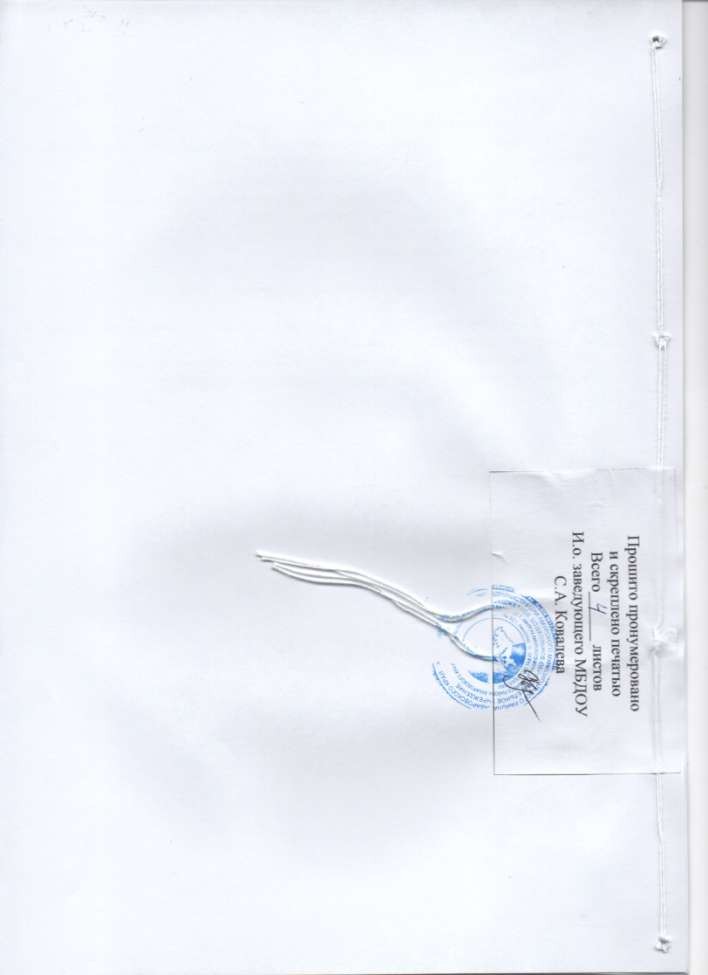 Муниципальное бюджетное дошкольное образовательное учреждение детский сад № 47 поселка Эльбан Амурского муниципального района Хабаровского края      УТВЕРЖДЕНО Приказом заведующего МБДОУ №47 пос. Эльбан от «31» августа 2022года №99 -Д Принято на заседаниипедагогического совета №1от 26.08.2022 г.  протокол №1 №Дата, время проведения консультацииТема консультацииФорма проведения консультацииФ.И.О.консультанта, должностьРекомендации, данные в ходе консультации123456№Дата, время проведения консультацииТема консультацииФ.И.О. родителей (законныхпредставителей)Проблемы	в вопросах воспитания и обучения детей12345